РЕШЕНИЕ     № 3От      25.05. 2020г.                                                                                          п. Манычский«Об исполнении бюджета МанычскогоСельского муниципального образованияРеспублики Калмыкия за 2019 год»  В соответствии со статьей 264.6 Бюджетного кодекса Российской Федерации Собрание депутатов  Манычского сельского муниципального образования Республики Калмыкия РЕШИЛО:Утвердить отчет об исполнении бюджета Манычского сельского муниципального образования Республики Калмыкия за 2019 год по доходам в сумме 2790,6 тыс. рублей, по расходам в суме 3009,9 тыс. рублей, с дефицитом бюджета в сумме    219,3 тыс. рублей.Утвердить:           – исполнение бюджета по доходам бюджета Манычского сельского муниципального образования Республики Калмыкия за 2019 год, по кодам классификации доходов бюджета, (Приложение №1)    – исполнение бюджета по ведомственной структуре расходов бюджета Манычского  сельского муниципального образования Республики Калмыкия за 2019 год ,по разделам, подразделам, целевым статьям и видам  расходов бюджетов, (Приложение №2).     - исполнение бюджета по расходам бюджета Манычского  сельского муниципального образования Республики Калмыкия за 2019 год, по разделам и подразделам классификации расходов бюджета. (Приложение №3).   – исполнение бюджета по источникам финансирования дефицита бюджета Манычского  сельского муниципального образования Республики Калмыкия за 2019 год,(Приложение №4)   - исполнение бюджета по объему иных межбюджетных трансфертов,    на осуществление части полномочий по решению вопросов местного значения, передаваемых из бюджета   Манычского  сельского муниципального образования Республики Калмыкия  бюджету муниципального района в соответствии с заключенными соглашениями за 2019г. ( приложение №5)   - исполнение бюджета по объему использованных средств резервного фонда Манычского  сельского муниципального образования Республики Калмыкия (приложение № 6)Настоящее решение опубликовать на официальном сайте Администрации       Манычского  сельского муниципального образования Республики Калмыкия. Настоящее решение вступает в силу со дня его принятия.Председатель Собрания депутатовМанычского сельскогоМуниципального образованияРеспублики Калмыкия:                                                         В.В. Пономарев               СОБРАНИЕ ДЕПУТАТОВМАНЫЧСКОГО СЕЛЬСКОГО  МУНИЦИПАЛЬНОГО ОБРАЗОВАНИЯРЕСПУБЛИКИ КАЛМЫКИЯ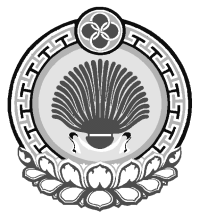 ХАЛЬМГ  ТАНhЧИН МАНЫЧСК  МУНИЦИПАЛЬНБYРДЭЦИИН           ДЕПУТАТНЫРИН ХУРЫГул.Школьная,2,  пос.Манычский, Республика Калмыкия, 359013тел/факс/84745/97253 manicheskoe.smo@mail.ruул.Школьная,2,  пос.Манычский, Республика Калмыкия, 359013тел/факс/84745/97253 manicheskoe.smo@mail.ruул.Школьная,2,  пос.Манычский, Республика Калмыкия, 359013тел/факс/84745/97253 manicheskoe.smo@mail.ru